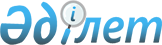 Об установлении границ села ЗинеденСовместное решение Исатайского районного маслихата Атырауской области от 14 мая 2021 года № 38-VІI и постановление акимата Исатайского района Атырауской области от 18 мая 2021 года № 116. Зарегистрировано Департаментом юстиции Атырауской области 19 мая 2021 года № 4965
      В соответствии с подпунктом 3) статьи 12 Закона Республики Казахстан от 8 декабря 1993 года "Об административно-территориальном устройстве Республики Казахстан", статьями 6 и 31 Закона Республики Казахстан от 23 января 2001 года "О местном государственном управлении и самоуправлении в Республике Казахстан", Исатайский районный акимат ПОСТАНОВЛЯЕТ и Исатайский районный маслихат РЕШИЛИ:
      1. Установить границы села Зинеден Зинеденского сельского округа Исатайского района общей площадью 1039,51 гектар, протяженностью 20480,6 метр согласно приложению.
      2. Контроль за исполнением настоящего совместного постановления и решения возложить на заместителя акима Исатайского района (Б. Сисатов) и председателя постоянной комиссии Исатайского районного маслихата по вопросам соблюдения законности, правовой защиты и депутатской этики (А. Сидегалиев).
      3. Настоящее совместное постановление и решение вступают в силу со дня государственной регистрации в органах юстиции, вводятся в действие по истечении десяти календарных дней после дня их первого официального опубликования. План административной границы села Зинеден Зинеденского сельского округа Исатайского района Атырауской области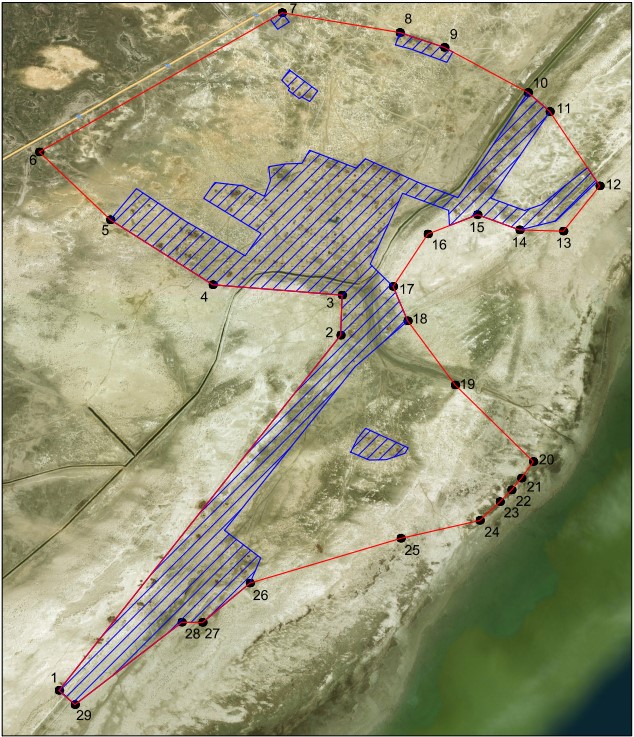 
      Общая площадь границы - 1039,51 гектар
      Протяженность границы - 20480,6 метр
					© 2012. РГП на ПХВ «Институт законодательства и правовой информации Республики Казахстан» Министерства юстиции Республики Казахстан
				
      Аким района 

П. Хасанов

      Председатель сессии 

Н. Кайрденов

      Секретарь маслихата 

Н. Муханбеталиев
Приложение к совместному постановлению и решению акимата Исатайского района от 18 мая 2021 года № 116 и Исатайского районного маслихата от 14 мая 2021 года № 38-VII
      Аким района 

П. Хасанов

      Председатель сессии 

Н. Кайрденов

      Секретарь маслихата 

Н. Муханбеталиев
